Your name is:________________________________________________________________________________Spell your name! _____________________________________________________________________________________________________________________________________________________________________________________________________________________________________________________________________Level 3. Unit 1: pronouns, present to be, adjectives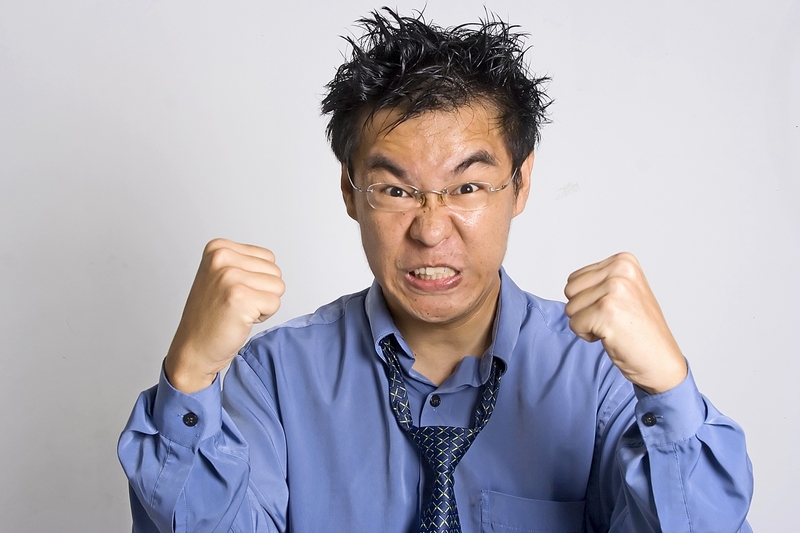 Is he surprised or angry? He is very angry_________Is the man wearing a blue t-shirt? He is wearing a __b___________________________________________The man has _________________ hair.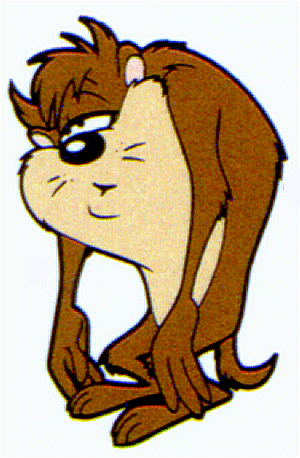 2. Taz is tired.____________ (happy or tired).Is Taz ugly o beatiful? He is very ugly.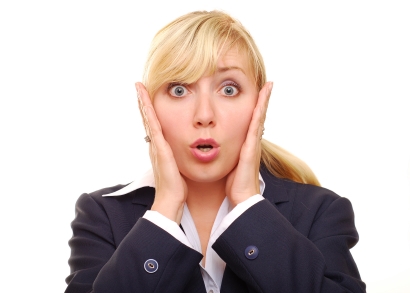 Is she surprised or angry? She is ________________.She’s wearing a (black or white) ____________ shirt.Is she ugly? ________________________________.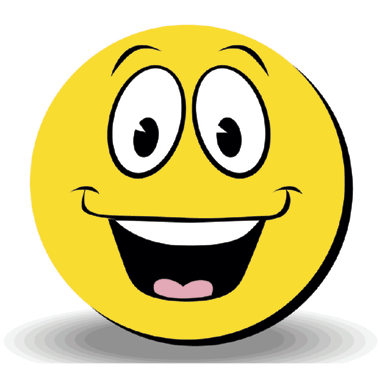 This is a ______________________ face.It is ___________________ (yellow or red)Level 3. Unit 2: The face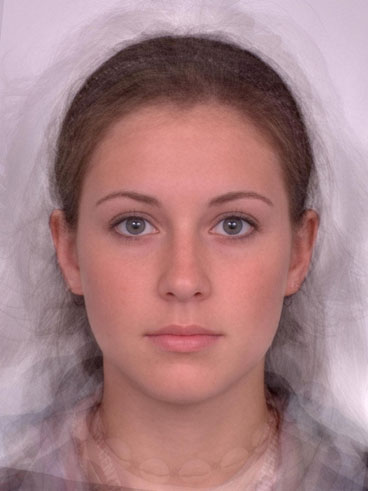 Level 3. Unit 3, 5, and 6: It is, they are, is it? are they? indefinite demonstratives, prepositions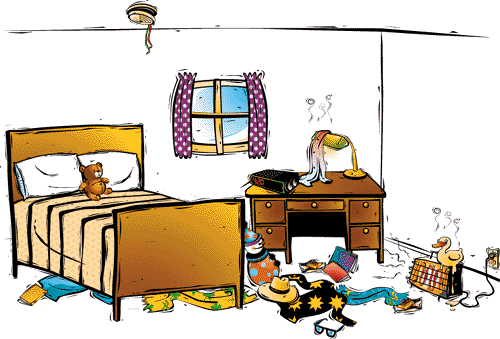 This is ___ bedroom. The teddy bear is ____ the ______. There is ___ hat ____ the floor, there is a black and _______ shirt. The teddy bear is ________ the pillows.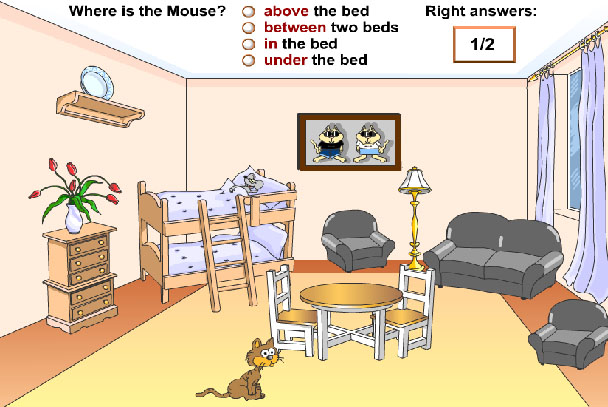 There is ___ a cat in the __________. The cat is ____________ the table. The lamplight is _________ the sofas. The vase is ___ the drawer. The mouse is ___ the bed.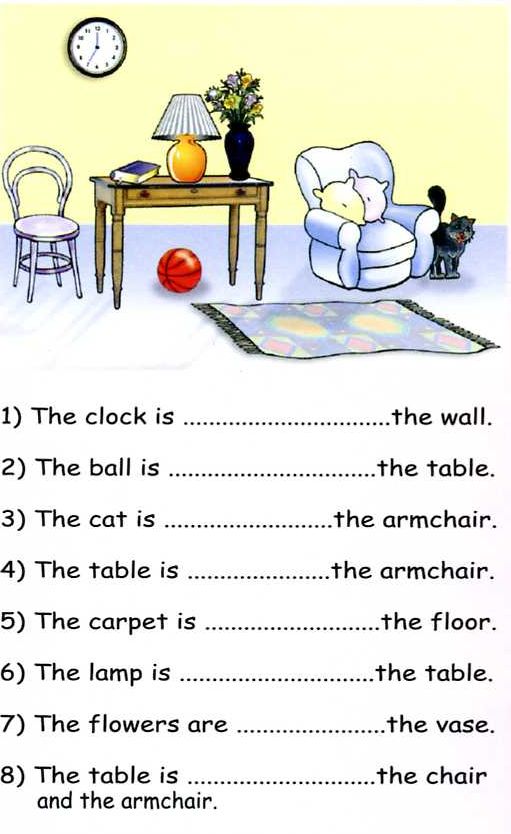 Level 3. Unit 4: Do you like, want, have?Do you have a cell phone? Yes, _________________________________.Do you like the pizza? No, _____________________________________.Do you want an umbrella? Yes, _________________________________.Do you like the sneakers? Yes, __________________________________.Do you have blue eyes? No, ____________________________________.Do you have earrings? Yes, _____________________________________.Leve 3. Unit 7. My things, what is this? (demonstratives this, that, these, those)She’s wearing...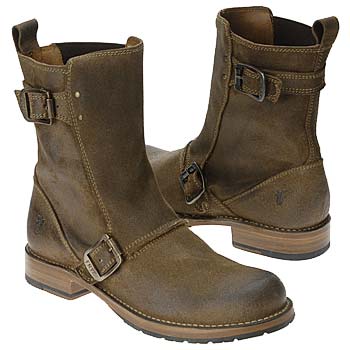 What are these? ________________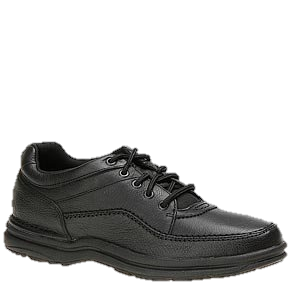 What is this? This is______________.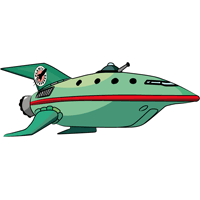 What is this? ____________________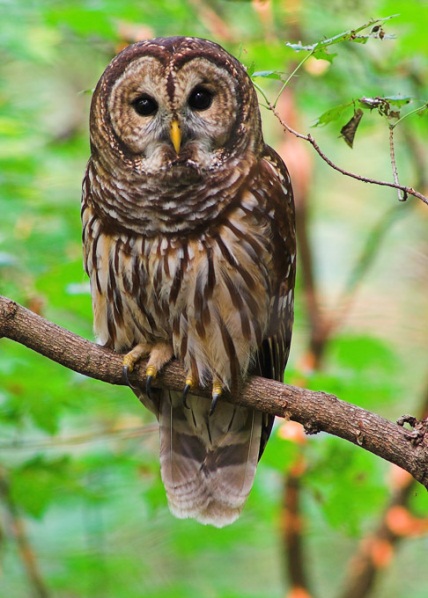 This is ___ owl.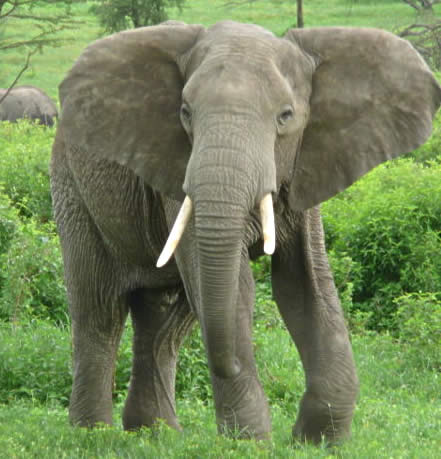 This is _______________.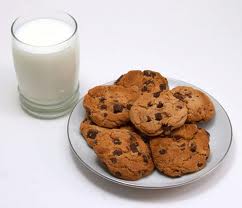 These are _______ and _________